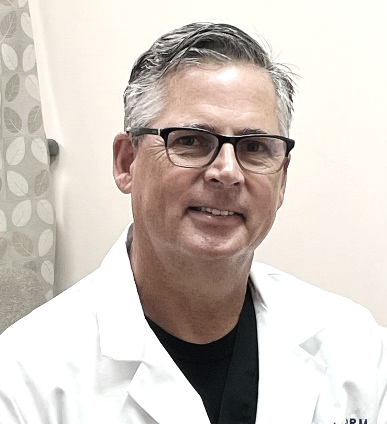  CURRICULUM VITAE                                                               Luis J. Sanchez-Robles,  D.P.M., F.A.C.F.A.S., F.A.M.O.S.                                     Home Address: 9603 Bay Vista Estates Blvd.Orlando, FL  32836Phone: (407) 716-1728Office : (407) 423-1234E-Mail Address: drljsanchez@gmail.com____________________________________________________________________________________________________________Private Practice:Orlando Foot & Ankle ClinicPodiatric Medicine & Surgery of the Foot & Ankle.Primary Website: http://www.orlandofootandankle.comAdministrative Office3165 McCrory Place, Suite 174Orlando, FL  32803Tel: (407) 423-1234    Fax: (407) 517-1040Primary Office:819 E. Oak Street, #BKissimmee, FL  34744-4591Tel: (407) 846-1234     Fax: (407) 846-9253Secondary Office:7148 Curry Ford Rd., Ste 300Orlando, FL 32822Phone: (407) 275-5440   Fax: (407) 282-4008Medical Education:1985-1989 College of Podiatric Medicine and SurgeryDes Moines, IA. Degree: D.P.M., (Doctor in Podiatric Medicine).1980-1983 CETEC School of MedicineSanto Domingo, Dominican RepublicDegree: M.D.Undergraduate Education:1985-1989 College of Osteopathic Medicine and Health SciencesDes Moines, IADegree: B.S.1978-1984 Interamerican University of Puerto RicoHato Rey, P.R.Degree: B.A.1977-1978 Jacksonville UniversityJacksonville, FLUndergraduateResidency:1989-1991 St. Mary of Nazareth Hospital CenterChicago, IL2 years Podiatric Surgical ResidencyBoard  Certifications:August 1999 - ABPS, (American Board of Podiatric Surgery), Board CertifiedAugust 1993 - ABPO, (American Board of Podiatric Orthopedics), Board Qualified.August 1999 - F.A.C.F.A.S. (Fellow of the American College of Foot & Ankle Surgeons).2007- American College of Wound Specialist Board Certification. (CWS). Fellow of ACWS.2009- American Society of Podiatric Surgeons Fellow.2017- F.A.M.O.S., Orthoplastic Microsurgical Limb Reconstruction & Deformity Correction Fellowship.Professional Affiliations:Member of the American Podiatric Medical Association: 1989 to present.Member of the Florida Podiatric Medical Association: 1991 to present.Member of the American College of Podopediatrics Association: 1989.Member of the American Academy of Podiatric Practice Management: 2002.Member of the Panamerican Medical Society of Central Florida: 1991 to present.Fellow of the American College of Foot & Ankle Surgeons: 1993 to present.Member of the American Diabetes Association.Fellow of the American College of Wound Specialists: 2006 to present.Fellow of the American Society of Podiatric Surgeons: 2011 to present.Attending Podiatric Physician and Surgeon for the Florida Hospital East Orlando Campus Podiatric Surgical Residency Program , Orlando, FL , USA: 2000 to present.I.C.R.S. , (International Cartilage Research Society) member and lecturer. 2012 to present. AMOS Member. (American Microsurgical Orthoplastic Society). 2017. Hospital and Surgery Center Affiliations:Orlando Regional Healthcare Systems, Orlando Regional Medical Center, Lucerne Medical Center, Arnold Palmer Hospital, Dr P. Philips Hospital, St. Cloud Hospital, and Clermont, FL.Florida Hospital Healthcare Systems, East Orlando, South Orlando, Altamonte, Kissimmee, and Celebration, FL.OCOS, Orlando Center For Outpatient Surgery, Orlando, FL.Work History:1991-1996:  Orlando Foot & Ankle Clinic, Inc.Administrative Office3165 McCrory PlaceOrlando, FL 32803Tel: 407-423-12341996-2000 Accent Foot, Ankle, & Leg ClinicLuis J. Sanchez, D.P.M., P.A.591 Oak Commons Blvd., Ste. BKissimmee, FL 347412000 to present,  Orlando Foot & Ankle Clinic, P.A., Central Florida, USA.Teaching Positions:1983-1985 Professor, School of Nursing, Interamerican University of Puerto Rico, Hato Rey, Puerto Rico. Anatomy, Microbiology, and Physiology Professor.1984-1985 Biology Department, Interamerican University of Puerto Rico, Hato Rey, Puerto Rico. Microbiology professor.1982-1983 Teacher Assistant, Anatomy Laboratory, CETEC School of Medicine, Santo Domingo, Dominican Republic. (While going through 2nd & 3rd year of School of Medicine).1993: Associate Professor for Universidad de Zaragoza, Zaragoza, Spain.1993 to present:  Multiple teaching lectures at different institutions in Spain, associated with “Asociacion de Podologos de Espana”. 2003. Associate Professor, Clinical Sciences of Florida State University, College of Medicine, Tallahassee, Fl.2003. Assistant lecturer for American College of Foot & Ankle Surgeons; (ACFAS). Applications of External Fixation in the Foot & Ankle: Memphis, TN, 2003.2006. September 29-30. The College of Orthopedics and Traumatology of Nuevo Leon: Mexico. 35th Annual Meeting, Lectures presentations on “The Use of the Sheffield- Orthofix External Fixation System in Pathologies of the Foot, Ankle, & Leg.” Lectures and Laboratory in bone models. Hotel Crown Plaza Monterrey, Monterrey, Mexico.2006. September 29. The College of Orthopedics and Traumatology of Nuevo Leon, Mexico. 35th Annual Meeting. Lecture on “The Use of Bone Stimulators” in fractures / osteotomies healing; “ The Cleveland Study”.  Hotel Crown Plaza Monterrey. Monterrey, Mexico.2003-2008: Other teaching appointments in multiple lectures in and out of the USA. These lectures are related to the field of Foot, Ankle, & Leg medicine and surgery.2000 to present: Attending Podiatric Physician & Surgeon for the Florida hospital East Campus Podiatric Surgery Residency program, Orlando, Florida, USA. This is a 3 years length Surgical Residency  program , approved by ACFAS . 2011 to present: Lecturer for the American Society of Podiatric Surgeons., Multiple lectures.2013 to present: Lecturer for several meetings and cadaver workshops at the Sociedad Espanola De Cirujanos de Pie y Tobillo, Spain.  2017: American Microsurgical Orthoplastics Society Fellowship : February- May 2017. Chicaago, IL. Publications:Contributor for “Podiatry Online Clinical Cases Presentations”, Foot.com, at the internet, since 1998. Multiple Podiatric Medical and Surgical Cases.“Sindactilismo”, (Sindactilism), A lecture Review and Case Presentation; Sanchez-Robles L.J.; Revista Podoscopio, Madrid, Spain, January 1996.Multiple Lectures, topics in Foot, Ankle, & Leg Surgery, and Podiatric Medicine. Revista Espanola de Podologia. 1993-2002.“A Manual for the Podiatry Surgery Resident”. Topics on hospital procedures and protocol; Mercado O. A., D.P.M., Sanchez-Robles, L.J., D.P.M., Mercado C., D.P.M., Ferreli, C., D.P.M. St. Mary of Nazareth Hospital Center, Chicago, IL. 1991.“La Una Encarnada” (The Ingrown Toe Nail), Sanchez-Robles L.J., D.P.M. La Prensa Newspaper, Orlando, Fl. 1991. “Cryptobyosis, A Survival Mechanism of Lymnea Cubencis” Frame A. D., P.H.D.; Bendezu P., P.H.D.; Sanchez-Robles L.J.; Garcia, P. A.: Interamerican University of Puerto Rico. National Institude of Health, MBRS, 8th Annual Minority Biomedical Support Symposium, 1980.“The Use Of Acellular Dermal Graft In Hallux Limitus / Hallux Rigidus”, Sanchez-Robles, Luis J., M.D., D.P.M., International Cartilage Research Society, Annual Meeting, Montreal, Canada, 2013.“Sanchez Fifth Metatarsal / Taylor’s Bunionectomy-Osteotomy”, Atlas Of Foot And Ankle Surgery, CD / Web Edition, O.A. Mercado, D.P.M., Chicago, USA, 2014.“Orthoplastic Techniques in Lower Extremity Reconstruction”. Rodriguez-Collazo, Edgardo, D.P.M., Finzen, Adam, D.P.M., Campbell, Tom, D.P.M., Sanchez-Robles, Luis, D.P.M., St. Joseph Hospital, Chicago, IL. To be published in 2017.“Distal Fifth Metatarsal Oblique Osteotomy, A Novel Technique for Tailor’s Bunion Deformity. Luis Sanchez-Robles, DPM, Hannah Sali, DPM, Colton Carter, DPM., Florida Hospital Podiatric Surgical Residency Program, 2017. (To be Published).(Other publications).Seminars and Courses Certifications:(Most Recent)October 2002: Russian Ilizarov Scientific Centre; “Restorative Traumatology & Orthopaedics”. International Ilizarov Training course on Transosseous Osteosynthesis in Injuries of the Foot, Ankle and Distal Tibia: Kurgan, Russia.August 2003: The Atlanta External Fixation Course. Atlanta Leg Lengthening & Deformity Correction Center: The Podiatry Institute of Georgia. Applications in Foot & Ankle Surgery. June 7, 2003: Smith & Nephew Ilizarov Training Course for Foot and Ankle Specialists. The use of Smith & Nephew External Fixation Equipment in reconstructive surgery of the foot & ankle. San Antonio, TX.September 2003: “13th Annual Baltimore Limb Deformity Course”. Mount Sinai Hospital Center, Baltimore, MR. December 2004: Orthofix Annual External Fixation Course with applications to reconstructive surgery of the foot and ankle. Verona, Italy.January 30-Feb. 2, 2004: 1st Seminar of Foot Surgery. Lecturer. Association of Surgeons Podologists of Spain. Madrid, Spain.June 3-6, 2004: The Puerto Rico Podiatry association. “First Annual Podiatry Surgery Seminar”. Lecturer. Multiple topics in reconstructive surgery of the foot & ankle. “Hotel Wyndham El Conquistador”, Fajardo, P.R.August 06-07 2004: Orthofix External / Internal Fixation Techniques Foot & Ankle Workshop / Sales Meeting. Orthofix Inc., Fort Worth / Dallas, Tx. Speaker / Lecturer for the sales division on: “The use and applications of internal & external fixation in foot and ankle surgery”.August 8-12, 2007: Puerto Rico Podiatric Medical Society Annual Scientific MeetingLecturer. Topics on Foot & Ankle surgery. Rearfoot Reconstructive Surgical Procedures lecture series. November 13, 2004: Orthofix Local Podiatry Workshop for the North Florida / Tallahassee Podiatry Association. The use and applications of external fixators in foot and ankle surgery”.May 13-14, 2011: APMA, (American Podiatry Medical Association), Region 3 Annual Meeting. Three lectures on Adult and Pediatric Flatfoot Reconstructive Surgery.  May 21, 2012: I.C.R.S. , (International Cartilage Research Society; www.cartilage.com), Annual International Meeting. Lecture/Presentation: “Dermal Graft Application in Hallux Limitus/Rigidus, for Salvage of the First Metatarsophallangeal Joint”. January 21, 2013: SAMS Florida Podiatry Association 2013 Scientific Meeting. Caribe Royal Hotel & Convention Center, Orlando, FL, USA. Presented multiple lectures related to  Foot & Ankle Reconstructive surgical techniques.June 23-25, 2013: Puerto Rico Podiatry Association Annual Scientific Meeting. Rio Grande , P.R. Presented multiple lectures related to Foot & Ankle reconstructive surgery. June 2014 – To present: Member of the AECP, (Academia Espanola de Cirujanos Podologos). Multiple lectures and seminars related to foot & ankle surgical reconstructive procedures and pathologies.January-April 2017: Fellowship Completion on “Orthoplastic Microsurgical Limb Reconstruction & Deformity Correction”. St. Joseph Hospital, Chicago, IL. Fellowship director: Dr. Edgardo R. Rodriguez-Collazo. Other Certificates and Lectures:  Available upon request.References: Available upon request.